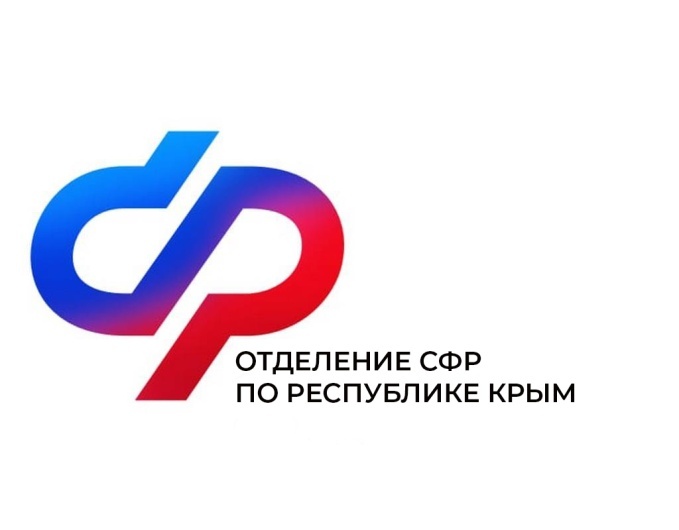 План мероприятий Центра общения старшего поколения в г. Белогорскна июнь 2024 года№Наименование мероприятияДата проведения1Концерт посвященный Дню защиты детей «День внука»3 июня10:002Турнир по компьютерному многоборью    среди пенсионеров4 июня11:003Урок Рукоделия (вязание защитных шлемов)5 июня11:304Сборка фронтовых свечей в зону СВО7 июня11:005Урок финансовой грамотности10 июня10:006Шахматный турнир, приуроченныйко Дню России                                                                                                       11 июня12:007Компьютерная грамотность18 июня10:008Встреча с Психологом19 июня11:009Урок Рукоделия (вязание защитных шлемов)22 июня9:0010Урок финансовой грамотности24 июня10:0011Компьютерная грамотность25 июня10:0012Урок Рукоделия (вязание защитных шлемов)26 июня11:3013Сборка фронтовых свечей в зону СВО27 июня11:00